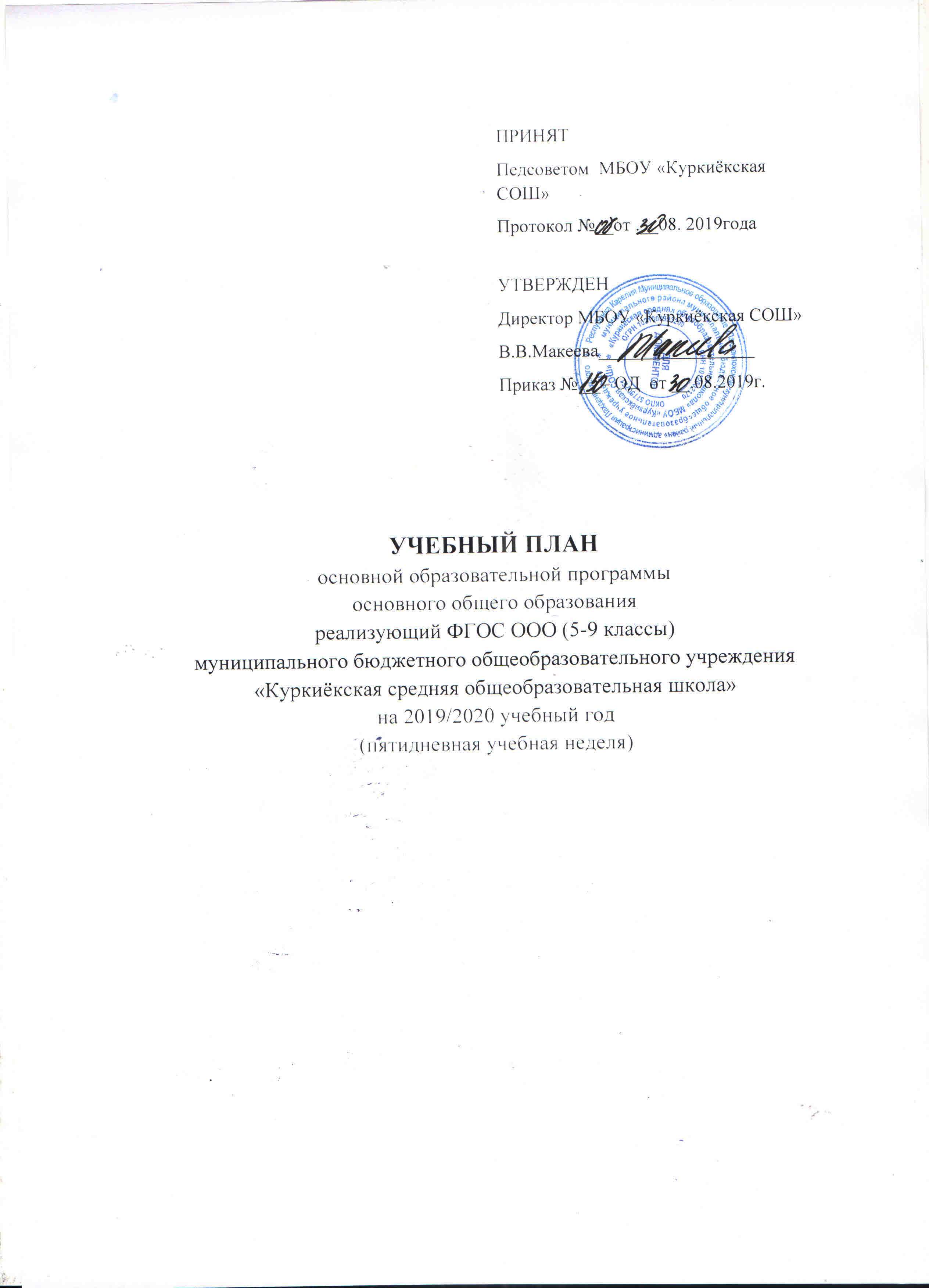 учебный  планосновной образовательной программыосновного общего образования    5,6,7,8,9 классы (ФГОС)муниципального бюджетного общеобразовательного учреждения
«Куркиёкская средняя общеобразовательная школа»
на 2019-2020 учебный год.учебный  планосновной образовательной программыосновного общего образования    5,6,7,8,9 классы (ФГОС)муниципального бюджетного общеобразовательного учреждения
«Куркиёкская средняя общеобразовательная школа»
на 2018-2019 учебный год.Пояснительная запискак учебному плануФГОС ООО(5-9классы)  на 2019-2020уч.г.Основное общее образование обеспечивает освоение учащимися общеобразовательных программ в условиях становления и формирования личности ребенка и направлена на развитие его склонностей, интересов и способностей к социальному и профессиональному самоопределению.Нормативной базой для разработки учебного плана 5-9-х классов являются:- Федеральный Закон от 29 декабря 2012 года № 273-ФЗ «Об образовании в Российской Федерации», - федеральный государственный образовательный стандарт основного общего образования, утвержденным приказом Минобрнауки России от 17 декабря 2010  года № 1897 (в редакции от 31.12. 2015 г. №1577)- порядок организации и осуществления образовательной деятельности по основным общеобразовательным программам – образовательным программам начального общего, основного общего и среднего общего образования, утвержденным приказом Минобрнауки России от 30 августа 2013  года №1015;-Приказ Минпросвещения России от 28.12.2018 N 345 «О федеральном перечне учебников, рекомендуемых к использованию при реализации имеющих государственную аккредитацию образовательных программ начального общего, основного общего, среднего общего образования»- письмо Департамента государственной политики в сфере образования  Министерства образования и науки Российской Федерации  от 25 мая 2015 года № 08-761 «Об изучении предметных областей: курса «Основы религиозных культур и светской этики» и «Основы духовно-нравственной культуры России»;- постановление Федеральной службы по надзору в сфере защиты прав потребителей и благополучия человека и Главного государственного санитарного врача Российской Федерации от 29.12.2010 № 189 «Об утверждении СанПиН 2.4.2.2821-10 «Санитарно-эпидемиологические требования к условиям и организации обучения в общеобразовательных учреждениях».-методические рекомендации методические рекомендации Министерства образования Республики Карелия:-от 21 июня 2019 года № 6764/15-14/МО-и «О преподавании учебных предметов регионального содержания в общеобразовательных организациях Республики Карелия в 2019/2020 учебном году».-Устав МБОУ «Куркиёкская СОШ»Учебный план предусматривает работу школы в режиме пятидневной рабочей недели, при этом предельно допустимая  аудиторная нагрузка не превышает норму, установленную СанПиН 2.4.2.2821-10 (от 29.12.2010) – в 5-ом классе  29 часов в неделю, в 6 – ом классе – 30 часов в неделю, в 7-ом классе – 32 часа, в 8-9 -ых классах  – по 33 часа  Продолжительность уроков– 40 минут.  Продолжительность учебного года – 34 учебные недели.Формы промежуточной аттестации обучающихся определены в Положении «О формах, периодичности и порядке текущего контроля успеваемости и промежуточной аттестации учащихся», утвержденном Приказом МБОУ «Куркиёкская  СОШ» от 04.02.2014 г. № 24 – ОД.В 2019-2020 учебном году годовая промежуточная аттестация в образовательной организации будет осуществляться в 5-8 классах в следующих формах:Формы промежуточной аттестации обучающихсяПри промежуточной аттестации обучающихся применяетсяпятибалльная система оценивания в виде отметки (в баллах)Критерии оценивания по каждому предмету разрабатываются педагогом, согласуются с методическим объединением по данному предмету и фиксируются в рабочих программах по учебному предмету.Метапредметные умения и читательская грамотность проверяется выполнением метапредметных работв 5-9 классах.В 9 классе – ГИАУчебный план основного общего образования обеспечивает введение в действиеи реализацию требований ФГОС основного общего образования, определяет общий объемнагрузки и максимальный объем аудиторной нагрузки обучающихся, состав и структуруобязательных предметных областей по классам (годам обучения). Учебный план состоит из двух частей: обязательной части и части,формируемой участниками образовательных отношений.Обязательная часть учебного плана определяет состав учебных предметовобязательных предметных областей для имеющейгосударственную аккредитациюобразовательнойорганизации, реализующейобразовательную программу основного общегообразования, и учебное время, отводимое на их изучение по классам (годам) обучения.Часть учебного плана, формируемая участниками образовательныхотношений, определяет время, отводимое на изучение содержания образования,обеспечивающего реализацию интересов и потребностей обучающихся, их родителей(законных представителей), педагогического коллектива образовательной организации.Инвариантная часть учебного плана призвана обеспечить достижение федерального государственного образовательного стандарта основного общего образования и представлена следующими учебными предметами: Учебный предмет «Русский язык» изучается по 3 часа в неделю в 8,9 классах; 4 часа в неделю в 7 классах; 5 часов в 5 классе; 6 часов в 6 классе в неделю. Целью изучение учебного предмета «Русский язык» в основной школе является формирование обще учебных умений, навыков и обобщенных способов деятельности, в основе которых также задействованы все виды речемыслительной деятельности: коммуникативные (владение всеми видами речевой деятельности и основами культуры устной и письменной речи, базовыми умениями и навыками использования языка в жизненно важных для учащихся сферах и ситуациях общения), интеллектуальные (сравнение и сопоставление, соотнесение, синтез, обобщение, абстрагирование, оценивание и классификация), информационные (умение осуществлять библиографический поиск, извлекать информацию из различных источников, умение работать с текстом), организационные (умение формулировать цель деятельности, планировать ее, осуществлять самоконтроль, самооценку, само коррекцию). Учебный предмет «Литература» изучается в 5, 6, 9 классах по 3 часа в неделю, в7-8 классах по2 часа в неделю.Сформулированные в стандарте цели литературного образования в основной школе сгруппированы в четыре смысловых блока: воспитание, развитие, освоение знаний, овладение умениями. При этом последовательность целей не указывает на их иерархию, т.е. все цели являются равноценными по значимости. Цели изучения предмета «Литература»: ·  воспитание духовно развитой личности, формирование эмоционального восприятия художественного текста, образного и аналитического мышления, творческого воображения, читательской культуры и понимания авторской позиции; ·  формирование начальных представлений о специфике литературы в ряду других искусств, потребности в самостоятельном чтении художественных произведений; ·   развитие устной и письменной речи учащихся; ·   освоение текстов художественных произведений в единстве формы и содержания, основных историко-литературных сведений и теоретико-литературных понятий; ·   овладение умениями чтения и анализа художественных произведений с привлечением базовых литературоведческих понятий и необходимых сведений по истории литературы; ·   выявление в произведениях конкретно-исторического и общечеловеческого содержания, грамотного использования русского литературного языка при создании собственных устных и письменных высказываний. Учебный предмет «Иностранный язык» изучается в 5- 9 классах по 3 часа в неделю. При изучении английского языка используется УМК  «Английский в фокусе». В школе имеется переносной лингафонный кабинет английского языка, поэтому при обучении английскому языку обучающиеся 6,8, 9 классов / по17 человек/ делятся на две подгруппы.Цели изучения предметной области «Иностранный язык»: ·  развитие иноязычной коммуникативной компетенции (речевой, языковой, социокультурной, компенсаторной и учебно-познавательной); ·  развитие и воспитание школьников средствами иностранного языка. В соответствии с личностно-ориентированной парадигмой образования федеральный компонент стандарта по иностранному языку для всех уровней обучения нацелен на комплексную реализацию личностно-ориентированного, деятельностногои социокультурного подходов к обучению иностранным языкам. Цели, содержание и планируемые результаты языкового образования представлены в единой системе. Задаваемое содержание ориентировано на образование, воспитание и развитие личности школьника средствами изучаемого языка. Предложенный объем учебного времени достаточен для освоения иностранного языка на функциональном уровне. Учебный предмет «Математика» изучается в 5 – 6 классах по 5 часов в неделю, в 7-9 классах – «Алгебра» по 3 часа в неделю, «Геометрия» - по 2 часа в неделю. Цели обучения математике: · формирование представлений о математике как универсальном языке науки, средства моделирования явлений и процессов, об идеях и методах математики; развитие логического мышления, пространственного воображения, алгоритмической культуры, критичности мышления на уровне, необходимом для будущей профессиональной деятельности; · овладение математическими знаниями и умениями, необходимыми в повседневной жизни, для изучения школьных естественнонаучных дисциплин на базовом уровне, для получения образования в областях, не требующих углубленной математической подготовки; ·  воспитание средствами математики культуры личности, понимания значимости математики для научно-технического прогресса, отношения к математике как к части общечеловеческой культуры через знакомство с историей развития математики. · интеллектуальное развитие, формирование качеств личности, необходимых человеку для полноценной жизни в современном обществе: ясность и точность мысли, критичность мышления, интуиция, логическое мышление, элементы алгоритмической культуры, пространственных представлений, способность к преодолению трудностей; · формирование представлений об идеях и методах математики как универсального языка науки и техники, средства моделирования явлений и процессов; · воспитание культуры личности, отношения к математике как к части общечеловеческой культуры, понимание значимости математики для научно-технического прогресса; ·  развитие вычислительных и формально-оперативных алгебраических умений до уровня, позволяющего уверенно использовать их при решении задач математики и смежных предметов (физика, химия, основы информатики и вычислительной техники), усвоение аппарата уравнений и неравенств как основного средства математического моделирования прикладных задач, осуществление функциональной подготовки школьников. В ходе изучения курса, учащиеся овладевают приёмами вычислений на калькуляторе. «Информатика и информационно-коммуникационные технологии (ИКТ)» как самостоятельный учебный предмет федерального компонента государственного стандарта общего основного образования изучается в 7-9 классе по 1 часу в неделю.При проведении учебных занятий по Информатике и ИКТ в8,9 классах осуществляется деление классов на 2 группы (при наполняемости классов более 12 человек)Изучения предмета «Информатика и ИКТ» направлено на достижение следующих целей: ·  освоение знаний, составляющих основу научных представлений об информации, информационных процессах, системах, технологиях и моделях; ·  овладение умениями работать с различными видами информации с помощью компьютера и других средств информационных и коммуникационных технологий (ИКТ), организовывать собственную информационную деятельность и планировать ее результаты; · развитие познавательных интересов, интеллектуальных и творческих способностей средствами ИКТ; · воспитание ответственного отношения к информации с учетом правовых и этических аспектов ее распространения; избирательного отношения к полученной информации; Учебный предмет «Обществознание» изучается с 5 по 9 класс по одному часу в неделю, является интегрированным, построен по модульному принципу и включает содержательные разделы: «Общество», «Человек», «Социальная сфера», «Политика», «Экономика» и «Право». В 5 классе 1 час добавлен из школьного компонентана изучение учебного предмета «Обществознание»,  в целях сохранения преемственности при изучении учебногопредмета «Обществознание» в последующих классах, в библиотечном фонде имеютсяучебникидляV класса(приказ Минобрнауки России от 31.03.2014 N253);Цели учебного предмета «Обществознание» структурированы путем выделения пяти направлений: развитие личности учащихся, воспитание, усвоение системы знаний, выработка умений, формирование способности применять полученные знания и умения в практической деятельности. Учебный предмет «География» изучается с 5 класса. Структура целей представлена на пяти уровнях и включает освоение знаний; овладение умениями; развитие, воспитание и практическое применение географических знаний и умений. Все цели являются равнозначными. Учебный предмет «Биология» изучается с 5 класса. В 5-6 классах 1 час в неделю; в 7-9 классах — по два часа в неделю. В 7 классе 1 час добавлен из школьного компонента для лучшего усвоения материала данного предмета.   Цели изучения предмета: - освоение знаний о живой природе и присущих ей закономерностях; строении, жизнедеятельности и средообразующей роли живых организмов; человеке как биосоциальном существе; о роли биологической науки в практической деятельности людей; методах познания живой природы; ·   овладение умениями применять биологические знания для объяснения процессов и явлений живой природы, жизнедеятельности собственного организма; использовать информацию о современных достижениях в области биологии и экологии, о факторах здоровья и риска; работать с биологическими приборами, инструментами, справочниками; проводить наблюдения за биологическими объектами и состоянием собственного организма, биологические эксперименты; · развитие познавательных интересов, интеллектуальных и творческих способностей в процессе проведения наблюдений за живыми организмами, биологических экспериментов, работы с различными источниками информации; ·  воспитание позитивного ценностного отношения к живой природе, собственному здоровью и здоровью других людей; культуры поведения в природе; · использование приобретённых знаний и умений в повседневной жизни для ухода за растениями, домашними животными, заботы о собственном здоровье, оказании первой помощи себе и окружающим; оценки последствий своей деятельности по отношению к природной среде, собственному организму, здоровью других людей; для соблюдения правил поведения в окружающей среде, норм здорового образа жизни, профилактики заболеваний, травматизма и стрессов, вредных привычек, ВИЧ –инфекции. Учебный предмет «История» изучается в 5-8 классах по 2 часа в неделю в рамках 2 учебных курсов: «Всеобщая история», «История России». В 9 классе – 3 часа в неделю, курсы История России и Всеобщая история изучается интегративно. Изучение истории на ступени основного общего образования направлено на достижение следующих целей: · воспитание патриотизма, уважения к истории и традициям нашей Родины, к правам и свободам человека, демократическим принципам общественной жизни; · освоение знаний о важнейших событиях, процессах отечественной и всемирной истории в их взаимосвязи и хронологической последовательности; · овладение элементарными методами исторического познания, умениями работать с различными источниками исторической информации; · формирование ценностных ориентаций в ходе ознакомления с исторически сложившимися культурными, религиозными, этнонациональными традициями; Учебный предмет «Искусство» изучается в 5 – 8 классах по два часа в неделю, построен по модульному принципу и включает разделы «Изобразительное искусство» и «Музыка».В 8 классе 1 час добавлен из школьного компонентана изучение учебного предмета «Изобразительное искусство»,  в целях сохранения преемственности при изучении учебногопредмета, в библиотечном фонде имеютсяучебникидляVIII класса.Цель предмета «Искусство» — развитие опыта эмоционально-ценностного отношения к искусству как социально-культурной форме освоения мира, воздействующей на человека и общество. Учебный предмет «Технология» изучается в 5-7 классах по 2 часа в неделю, в 8 классе – 1 час в неделю. В связи с хорошей материально – технической базой и кадровым обеспечением используется возможность проведение уроков технологии у мальчиков и девочек раздельно.Главной целью образовательной области «Технология» является подготовка обучающихся к самостоятельной трудовой жизни в условиях рыночной экономики, формирование у обучающихся качеств творчески думающей, активно действующей и легко адаптирующейся личности, которые необходимы для деятельности в новых социально-экономических условиях, начиная от определения потребностей в продукции до ее реализации, развитие познавательных интересов, интеллектуальных, творческих, коммуникативных и организаторских способностей.Учебный предмет «Основы безопасности жизнедеятельности» (далее ОБЖ) как самостоятельный учебный предмет федерального компонента государственного стандарта общего основного образования изучается в 8 - 9 классах по 1 часу в неделю. Введение ОБЖ на базовом уровне обусловлено необходимостью обучения обучающихся умениям действовать в чрезвычайных ситуациях природного, техногенного и социального характера; использовать средства индивидуальной и коллективной защиты; оказывать первую медицинскую помощь пострадавшим и т.д. Цели изучения курса ОБЖ: ·  освоение знаний о безопасном поведении человека в опасных и чрезвычайных ситуациях природного, техногенного и социального характера; здоровье и здоровом образе жизни; государственной системе защиты населения от опасных и чрезвычайных ситуаций; об обязанностях граждан по защите государства; ·  воспитание ценностного отношения к человеческой жизни и здоровью; чувства уважения к героическому наследию России и ее государственной символике; патриотизма и долга по защите Отечества; ·  развитие черт личности, необходимых для безопасного поведения в чрезвычайных ситуациях и при прохождении военной службы; бдительности по предотвращению актов терроризма; потребности в соблюдении здорового образа жизни; ·  овладение умениями оценивать ситуации, опасные для жизни и здоровья; действовать в чрезвычайных ситуациях; использовать средства индивидуальной и коллективной защиты; оказывать первую медицинскую помощь пострадавшим. В рамках преподавания предмета рекомендуется предусмотреть часы в пределах учебного времени на изучение правил дорожного движения. Учебный предмет «Физическая культура» изучается в 5 – 9 классах по 3 часа в неделю. При разработке содержания образования с учетом третьего часа физической культуры на ступени основного общего образования целесообразно учитывать основные направления развития физической культуры: Оздоровительное: воспитание привычки к самостоятельным занятиям по развитию основных физических способностей, коррекции осанки и телосложения. Общеразвивающее: овладение обучающимися основами технических и тактических действий, приемами и физическими упражнениями из видов спорта, предусмотренных образовательной программой основного общего образования по физической культуре (в том числе и национальных видов), а также летних и зимних олимпийских видов спорта, наиболее развитых и популярных в общеобразовательном учреждении или субъекте Российской Федерации, и умениями использовать их в разнообразных формах игровой и соревновательной деятельности. Вариативная часть базисного учебного плана основного общего образования представлена компонентом образовательного учреждения и направлена на реализацию следующих целей: ·  развитие личности ребенка, его познавательных интересов; ·  выполнение социального образовательного заказа; ·  удовлетворение образовательных потребностей учащихся; ·  подготовка к ситуации выбора профиля обучения в старшей школе. За счет часов компонента образовательного учреждения базисного учебного плана выделены дополнительные часы для развития содержания учебных предметов на базовом уровне: - по 1 часу в 5-9 классах отведено на изучение предмета «Моя Карелия». Предмет направлен на изучение родного края, включает экскурсии, виртуальные путешествия, игры. Данный курс  приобщает к историко-культурному наследию своего края, способствуют духовно-нравственному и эстетическому воспитанию подрастающего поколения, формирует ключевые учебные компетентности- в 7 классе -   «Биология» ( 1 час в неделю) с целью овладение умениями применять биологические знания для объяснения процессов и явлений живой природы, жизнедеятельности собственного организма; использовать информацию о современных достижениях в области биологии и экологии; - в5классе - «Обществознание» (1 час в неделю) - в целях сохранения преемственности при изучении учебного предмета «Обществознание» в последующих классах.Предметная область ОДНКНР реализуется через внеурочную деятельность в рамках реализации Программы воспитания и социализации обучающихся.Курс  «Основы духовно -нравственной культуры народов России» (далее –предметная область ОДНКНР) в соответствии с ФГОС основного общего образования должна обеспечить, в том числе, знание основных норм морали, культурных традиций  народов России, формирование представлений об исторической роли традиционных религий и гражданского общества в становлении российской государственности.Предметная область ОДНКНР является логическим продолжением предметной области (учебногопредмета) ОРКСЭ. Предметная область  ОДНКНР обеспечивает достижение следующих результатов:-воспитание способности к духовному развитию, нравственному самосовершенствованию; воспитание веротерпимомсти, уважительного отношения к религиозным чувствам, взглядам людей или их отсутствию;- знание основных норм морали, нравственных, духовных идеалов, хранимых в культурных традициях народов России, готовность на их основе к сознательному самоограничению в поступках, поведении, расточительном потребительстве;- формирование представлений об основах светской этики, культуры традиционных религий, их роли в развитии культуры и истории России и человечества, в становлении гражданского общества и российской государственности;- понимание значения нравственности, веры и религии в жизни человека, семьи и общества;- формирование представлений об исторической роли традиционных религий и гражданского общества в становлении российской государственности;Распределение    обязательной     части   учебного    плана    соответствует    требованиям  образовательных программ по предметам, реализуемым в 5-9-х классах:  1) 70% учебного времени в каждом предмете – учебная деятельность в урочной форме.  2)  Не  менее  30%  учебного  материала  в  каждом  предмете  -  учебные  занятия  в  иных  формах  учебной деятельности:    -учебное (предметное) исследование и учебные (предметные) проекты, предполагающие   авторское действие  с  учебным материалом, освоение иных видов деятельности (проба,  поиск, тренировка, экспериментирование, включенное наблюдение, исследование через  действие);    -  конференция – аудиторное занятие как форма подведения итогов исследовательской или  творческой деятельности, представления «продуктов» и результатов;  - образовательная  экскурсия  –  внеаудиторное  занятие,  при  котором  ученики  получают  знания    при   непосредственном      наблюдении     объекта,   знакомстве     с  реальной   действительностью   (предприятие,   музей,   памятник,   окружающий   мир,   учреждение   культуры);     - лаборатории   и   творческие   мастерские      —   аудиторное   занятие,   направленное   на  расширение знаний, формирование  умения пользоваться ими, проводить элементарные  исследования,    работать   с  научно-популярной     литературой,    помощь    учащимся     в  ликвидации трудностей и проблем в процессе деятельности;  -   художественное  и  театральное  творчество   -       аудиторное  занятие,  способствующее  развитию   творческих   способностей   учащихся,   умению   вести   себя   свободно,   быть  коммуникабельным.Данный учебный план вступает в действие со 01 сентября 2019 года.Предметные областиУчебныепредметыКлассыКоличество часов в неделюКоличество часов в неделюКоличество часов в неделюКоличество часов в неделюКоличество часов в неделюПредметные областиУчебныепредметыКлассы56789Обязательная частьРусский язык и литератураРусский язык56433Русский язык и литератураЛитература33223Иностранный языкИностранный язык(английский язык)33333Математика и информатикаМатематика55Математика и информатикаАлгебра333Математика и информатикаГеометрия222Математика и информатикаИнформатика111Общественно-научные предметыИстория22223Общественно-научные предметыОбществознание1111Общественно-научные предметыГеография11222Естественно-научные предметыФизика223Естественно-научные предметыХимия22Естественно-научные предметыБиология11222ИскусствоМузыка1111ИскусствоИзобразительное искусство1111ТехнологияТехнология2221Физическая культура и Основы безопасности жизнедеятельностиОБЖ11Физическая культура и Основы безопасности жизнедеятельностиФизическая культура33333Итого2729313232Часть, формируемая участниками образовательного процессаМоя Карелия11111Часть, формируемая участниками образовательного процессаОбществознание1Максимально допустимая недельная нагрузка2930323333Предметные областиУчебныепредметыКлассыКоличество часов в неделюКоличество часов в неделюКоличество часов в неделюКоличество часов в неделюКоличество часов в неделюПредметные областиУчебныепредметыКлассы56789Обязательная частьРусский язык и литератураРусский язык5/1706/2044/1363/1023/102Русский язык и литератураЛитература3/1023/1022/682/683/102Иностранный языкИностранный язык(английский язык)3/1023/1023/1023/1023/102Математика и информатикаМатематика5/1705/170Математика и информатикаАлгебра3/1023/1023/102Математика и информатикаГеометрия2/682/682/68Математика и информатикаИнформатика1/341/341/34Общественно-научные предметыИстория2/682/682/682/683/102Общественно-научные предметыОбществознание1/341/341/341/34Общественно-научные предметыГеография1/341/342/682/682/68Естественно-научные предметыФизика2/682/683102Естественно-научные предметыХимия2/682/68Естественно-научные предметыБиология1/341/342/682/682/68ИскусствоМузыка1/341/341/341/34ИскусствоИзобразительное искусство1/341/341/341/34ТехнологияТехнология2/682/682/681/34Физическая культура и Основы безопасности жизнедеятельностиОБЖ1/341/34Физическая культура и Основы безопасности жизнедеятельностиФизическая культура3/1023/1023/1023/1023/102Итого27/91829/98631/105432/108832/1088Часть, формируемая участниками образовательного процессаМоя Карелия1/341/341/341/341/34Часть, формируемая участниками образовательного процессаОбществознание1/34Максимально допустимая недельная нагрузка29/98630/102032/108833/112233/1122Учебные предметыФорма промежуточной аттестации5 классРусский языкВПР, Диагностическая работаМатематикаВПР, Диагностическая работаЛитератураДиагностическая работаАнглийский языкГодовая итоговая работа (тест)ИсторияВПР, Контрольный тестОбществознаниеВПР, Диагностическая работаБиологияКонтрольный тестГеографияГодовая итоговая работа (тест)ОБЖНа основании четвертных оценокИЗОНа основании четвертных оценокМузыкаНа основании четвертных оценокФизкультураНа основании четвертных оценокТехнологияТворческий проект6 классРусский языкВПР, Диагностическая работаМатематикаВПР, Диагностическая работаЛитератураДиагностическая работаАнглийский языкГодовая итоговая работа (тест)ИсторияКонтрольный тест, экзаменОбществознаниеВПР,Диагностическая работаБиологияВПР, Годовая итоговая работа (тест)ГеографияВПРОБЖНа основании четвертных оценокИЗОНа основании четвертных оценокМузыкаНа основании четвертных оценокФизкультураНа основании четвертных оценокТехнологияТворческий проект7 классРусский языкВПР, Диагностическая работаМатематикаВПР, Диагностическая работаЛитератураДиагностическая работаАнглийский языкГодовая итоговая работа (тест)ИсторияВПР, Контрольный тестОбществознаниеВПР, Экзамен БиологияВПР, Контрольный тестГеографияВПР, ЭкзаменФизикаКонтрольный тестТехнологияТворческий проектОБЖНа основании четвертных оценокИЗОНа основании четвертных оценокМузыкаНа основании четвертных оценокИскусствоНа основании четвертных оценокФизкультураНа основании четвертных оценок8 классРусский языкДиагностическая работа, ЭкзаменМатематикаДиагностическая работа, Экзамен по геометрииЛитератураДиагностическая работаАнглийский языкЭкзаменИсторияКонтрольный тестОбществознаниеДиагностическая работаБиологияЭкзаменГеографияКонтрольный тестФизикаКонтрольный тестХимияКонтрольный тест ОБЖНа основании четвертных оценокИЗОНа основании четвертных оценокМузыкаНа основании четвертных оценокТехнологияТворческий проектФизкультураНа основании четвертных оценок